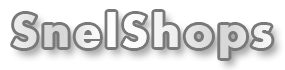 Formulier voor herroeping (dit formulier alleen invullen en terugzenden als je de overeenkomst wilt herroepen) SnelShopsGeerpolderweg 222807LS GoudaIk/Wij* deel/delen(*) je hierbij mede dat ik/wij(*) onze overeenkomt betreffende de verkoop van de volgende goederen herroep/herroepen(*): ______________________________________________________________________________ Besteld op(*)/Ontvangen op(*): ______________________________________________________________________________ Ordernummer: ______________________________________________________________________________ Naam: ______________________________________________________________________________ Adres: ______________________________________________________________________________ Handtekening (alleen wanneer dit formulier op papier wordt ingediend): ______________________________________________________________________________ Datum: ______________________________________________________________________________ (*) Doorhalen wat niet van toepassing is